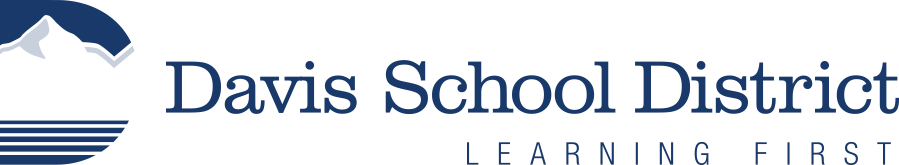 Family Last Name: 		 Date: 	Housing Information/McKinney-Vento Eligibility FormYour answers will help determine if the student meets eligibility requirements for services under the Mckinney-Vento ActIs the student’s current address a temporary living arrangement due to loss of housing or economic hardship?	Yes		No 	If you answered YES, please complete the remainder of this form.Please choose which of the following situations the student currently resides in (you can choose more than one):     sharing a residence with one or more families because of economic hardship.     living in a motel or hotel.     living in a shelter (domestic violence, emergency, or transitional housing units).     living in a car, park, campground, or public place.     living in a place without adequate facilities (not designed for heat, electricity, water).     seeking enrollment without an accompanying parent (not in foster care).     Disaster victim? Explain:  	Address of current residence, name of motel/hotel, shelter, or “general area” of current residence:  	If you are living in shared housing, please check all the following that apply: 	 Loss of housing	Economic situation	Temporarily waiting for a house or apartment 	 Provide care for a family member	Living with boy/girlfriend	Loss of employment 	Parent/Guardian deployed	Other(explain) 	Student Name:	School:  	Student ID#	Date of Birth:	Grade:	Gender:  	Sibling(s) Information:Name	Grade:	Student ID:	School:Guardian Name: (Print)	Phone Number: 	Email:	Signature: 	Please notify the school if your living status changes.If a false claim is made about your living situation, enrollment may be affected.Parents: Submit forms via email dsdhomeless@dsdmail.net . Please call the Homeless/Displaced Department if you need assistance or have questions concerning this form at (801) 402-5119.